	NOTICE OF A PROPOSED CHANGE	FOR DLCD USE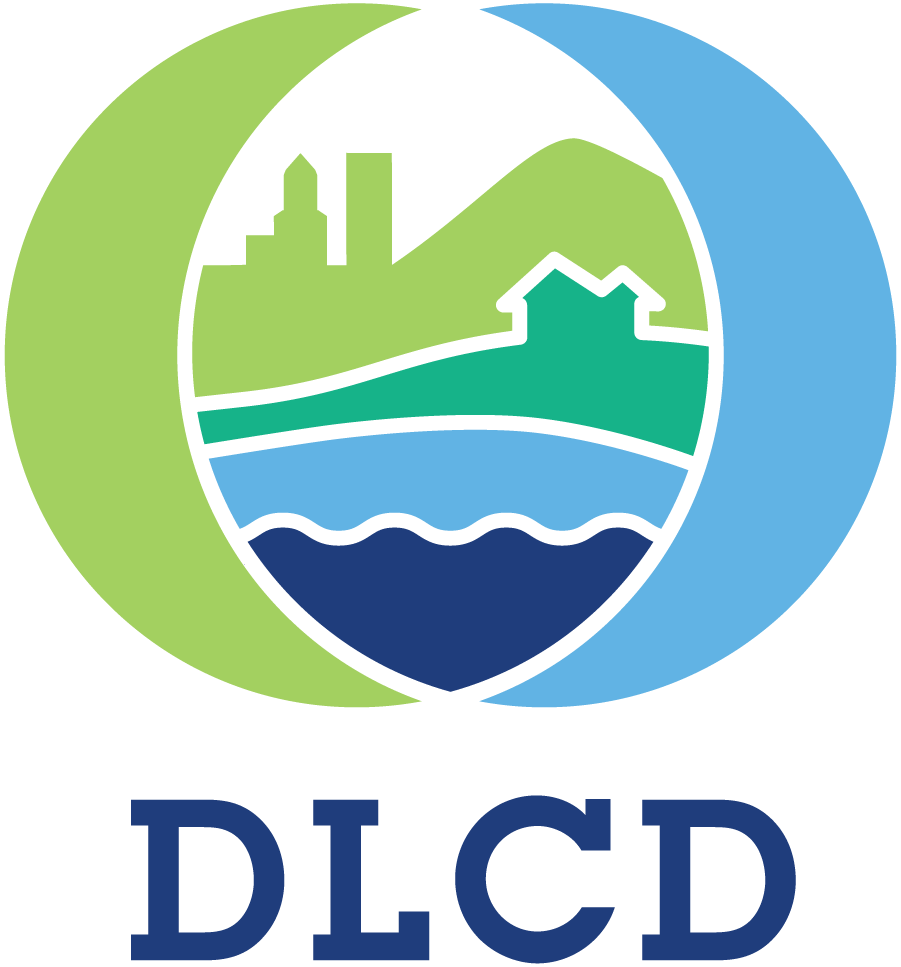 	TO A COMPREHENSIVE PLAN OR	File No.:       	LAND USE REGULATION	Received:      FORM 1Local governments are required to send notice of a proposed change to a comprehensive plan or land use regulation at least 35 days before the first evidentiary hearing. (See OAR 660-018-0020 for a post-acknowledgment plan amendment and OAR 660-025-0080 for a periodic review task). The rules require that the notice include a completed copy of this form.Jurisdiction:      Local file no.:      	Please check the type of change that best describes the proposal:	Urban growth boundary (UGB) amendment including more than 50 acres, by a city with a population greater than 2,500 within the UGB	UGB amendment over 100 acres by a metropolitan service district	Urban reserve designation, or amendment including over 50 acres, by a city with a population greater than 2,500 within the UGB	Periodic review task – Task no.:      	Any other change to a comp plan or land use regulation (e.g., a post-acknowledgement plan amendment)Local contact person (name and title):       Phone:        E-mail:       Street address:       City:       Zip:      Briefly summarize the proposal in plain language. Please identify all chapters of the plan or code proposed for amendment (maximum 500 characters):Date of first evidentiary hearing:      Date of final hearing:      	This is a revision to a previously submitted notice. Date of previous submittal:      Check all that apply:  Comprehensive Plan text amendment(s)  Comprehensive Plan map amendment(s) – 	Change from       to      	Change from       to        New or amended land use regulation  Zoning map amendment(s) – 	Change from       to      	Change from       to        An exception to a statewide planning goal is proposed – goal(s) subject to exception:       Acres affected by map amendment:      Location of property, if applicable (site address and T, R, Sec., TL):      List affected state or federal agencies, local governments and special districts:      NOTICE OF A PROPOSED CHANGE – SUBMITTAL INSTRUCTIONSExcept under certain circumstances,1 proposed amendments must be submitted to DLCD’s Salem office at least 35 days before the first evidentiary hearing on the proposal. The 35 days begins the day of the postmark if mailed, or, if submitted by means other than US Postal Service, on the day DLCD receives the proposal in its Salem office. DLCD will not confirm receipt of a Notice of a Proposed Change unless requested.A Notice of a Proposed Change must be submitted by a local government (city, county, or metropolitan service district). DLCD will not accept a Notice of a Proposed Change submitted by an individual or private firm or organization.Hard-copy submittal: When submitting a Notice of a Proposed Change on paper, via the US Postal Service or hand-delivery, print a completed copy of this Form 1 on light green paper if available. Submit one copy of the proposed change, including this form and other required materials to:Attention: Plan Amendment SpecialistDept. of Land Conservation and Development635 Capitol Street NE, Suite 150Salem, OR 97301-2540This form is available here: https://www.oregon.gov/LCD/CPU/Pages/Plan-Amendments.aspxElectronic submittals may be sent via e-mail. Address e-mails to plan.amendments@dlcd.oregon.gov with the subject line “Notice of Proposed Amendment.”FTP may be needed for large file submittals. Contact DLCD for FTP information.DLCD encourages all users to submit a PAPA via PAPA Online at: https://www.oregon.gov/LCD/CPU/Pages/Plan-Amendments.aspxInclude this Form 1 as the first pages of a combined file or as a separate file.File format: When submitting a Notice of a Proposed Change via e-mail or FTP, or on a digital disc, attach all materials in one of the following formats: Adobe .pdf (preferred); Microsoft Office (for example, Word .doc or docx or Excel .xls or xlsx); or ESRI .mxd, .gdb, or .mpk. For other file formats, please contact the plan amendment specialist at 503-373-0050 or plan.amendments@dlcd.oregon.gov.Text: Submittal of a Notice of a Proposed Change for a comprehensive plan or land use regulation text amendment must include the text of the amendment and any other information necessary to advise DLCD of the effect of the proposal. “Text” means the specific language proposed to be amended, added to, or deleted from the currently acknowledged plan or land use regulation. A general description of the proposal is not adequate. The notice may be deemed incomplete without this documentation.Staff report: Attach any staff report on the proposed change or information that describes when the staff report will be available and how a copy may be obtained.Local hearing notice: Attach the notice or a draft of the notice required under ORS 197.763 regarding a quasi-judicial land use hearing, if applicable.Maps: Submittal of a proposed map amendment must include a map of the affected area showing existing and proposed plan and zone designations. A paper map must be legible if printed on 8½” x 11” paper. Include text regarding background, justification for the change, and the application if there was one accepted by the local government. A map by itself is not a complete notice.Goal exceptions:  Submittal of proposed amendments that involve a goal exception must include the proposed language of the exception.1 660-018-0022 provides:(1) When a local government determines that no goals, commission rules, or land use statutes apply to a particular proposed change, the notice of a proposed change is not required [a notice of adoption is still required, however]; and(2) If a local government determines that emergency circumstances beyond the control of the local government require expedited review such that the local government cannot submit the proposed change consistent with the 35-day deadline, the local government may submit the proposed change to the department as soon as practicable. The submittal must include a description of the emergency circumstances.If you have any questions or would like assistance, please contact your DLCD regional representative or the DLCD Salem office at 503-373-0050 or e-mail plan.amendments@dlcd.oregon.gov.Notice checklist. Include all that apply: Completed Form 1 The text of the amendment (e.g., plan or code text changes, exception findings, justification for change) Any staff report on the proposed change or information that describes when the staff report will be available and how a copy may be obtained A map of the affected area showing existing and proposed plan and zone designations A copy of the notice or a draft of the notice regarding a quasi-judicial land use hearing, if applicable Any other information necessary to advise DLCD of the effect of the proposal